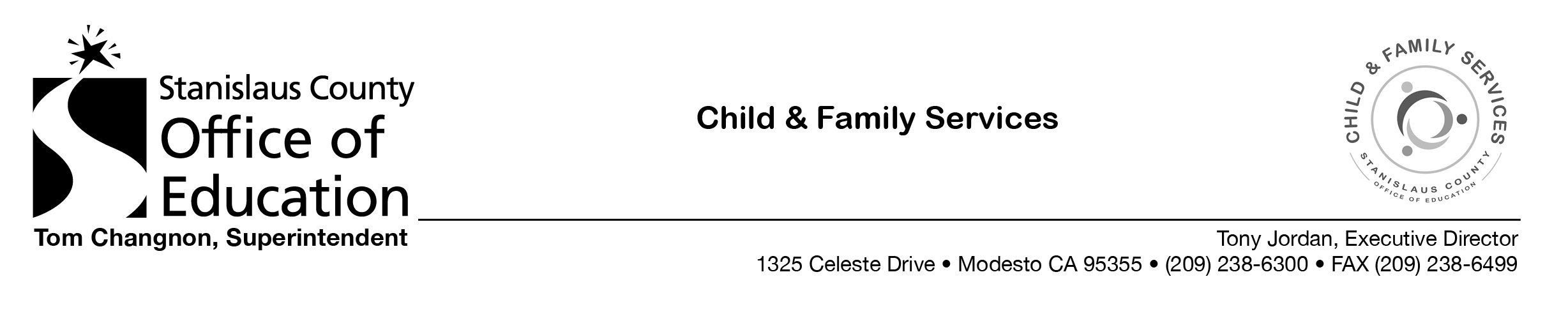 Parent A Name: ______________________________   Parent       GuardianParent B Name: ______________________________   Parent       GuardianCertification Period:                     through                                        Predictable Schedule: Set or variable schedule with a pattern Unpredictable Schedule: Unpredictable and/or unable to verify days/hours of employment.  	                             Planned Updates: ___________     _____________                                                                                        (4 month)                        (8 month)Documentation: Family Information Form Family Size VerificationBirth CertificatePassport for Services from the county welfare departmentAdoption documentsRecords of Foster Care placementCourt orders regarding child custody or guardianship       Proof of Residency in California                                            Eligibility: Notice of Action Form– (most current on top/support documentation attached) CD 9600 CD9600A- Child Care Data Collection Privacy Notice & Consent Form  Declaration of Parent Fee Responsibility (if applicable) Income Worksheet Income Verification Attached (check stub or letter from employer)Need: Employment Verification(s) (wage stubs generally sufficient; may need a letter from       				      employer with days and hours worked)  Training Verification(s)Class Schedule(s) Grade Report(s) Request to Actively Seek Employment Statement of Incapacity CPS Referral Letter  At Risk Referral Letter  Self-Declaration of Homelessness Support: Parent/Guardian Authorization and Receipt Family Needs Request and ReferralRevised 2/22/17 State/CL-2RIGHT SIDE OF FILE	STATE PROGRAM FAMILY ELIGIBILITY CHECKLIST 